Seattle Parks and Recreation 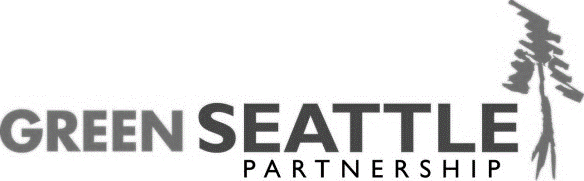 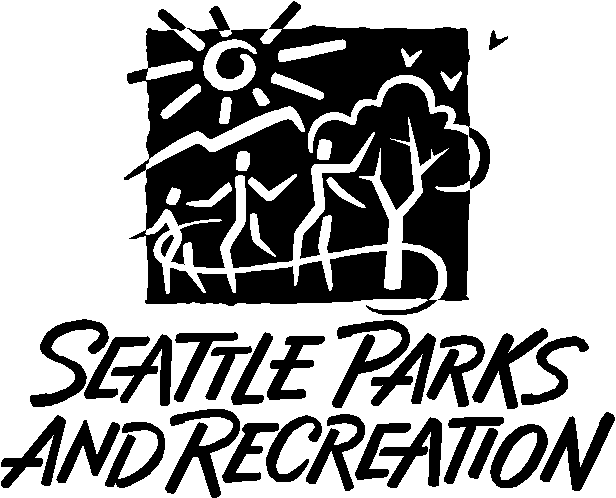 WSDA Pesticide Application RecordInstructions: Please complete one block per application date and location. Type or print legibly in gray boxes. Under Total Quantity Applied record the total volume of mixture applied in gallons for mixture applications, record total quantity applied in fluid ounces for straight product applications, or record number of shells used for EZ-Ject lance applications.Name of Person for Whom Pesticide was Applied:Address of Person for Whom Pesticide was Applied:Applicator’s Name:Applicator’s Address:Applicator’s Washington State License Number:Miscellaneous Information:DateStart TimeStop TimePark NameWind DirectionWind SpeedTemperatureSpeciesMethodMethodEquipmentEquipmentApplication AreaLandscape type☐ cut/treat☐ foliar☐ injection☐ backpack sprayer☐ injection gun☐ lance☐ small bottle☐ spot ☐ sq. ft.:☐ acres:  ☐ Forest☐ Grassland☐ WetlandFull Product NameEPA Registration NumberMix or Straight Product?Mix Rate 
(in fluid oz./gallon)Percent Concentrationof Each Product (%)Total Quantity Applied (mixture in gallons or single product in fl oz or gallons)DateStart TimeStop TimePark NameWind DirectionWind SpeedTemperatureSpeciesMethodMethodEquipmentEquipmentApplication AreaLandscape type☐ cut/treat☐ foliar☐ injection☐ backpack sprayer☐ injection gun☐ lance☐ small bottle☐ spot ☐ sq. ft.:☐ acres:  ☐ Forest☐ Grassland☐ WetlandFull Product NameEPA Registration NumberMix or Straight Product?Mix Rate 
(in fluid oz./gallon)Percent Concentrationof Each Product (%)Total Quantity Applied (mixture in gallons or single product in fl oz or gallons)DateStart TimeStop TimePark NameWind DirectionWind SpeedTemperatureSpeciesMethodMethodEquipmentEquipmentApplication AreaLandscape type☐ cut/treat☐ foliar☐ injection☐ backpack sprayer☐ injection gun☐ lance☐ small bottle☐ spot ☐ sq. ft.:☐ acres:  ☐ Forest☐ Grassland☐ WetlandFull Product NameEPA Registration NumberMix or Straight Product?Mix Rate 
(in fluid oz./gallon)Percent Concentrationof Each Product (%)Total Quantity Applied (mixture in gallons or single product in fl oz or gallons)DateStart TimeStop TimePark NameWind DirectionWind SpeedTemperatureSpeciesMethodMethodEquipmentEquipmentApplication AreaLandscape type☐ cut/treat☐ foliar☐ injection☐ backpack sprayer☐ injection gun☐ lance☐ small bottle☐ spot ☐ sq. ft.:☐ acres:  ☐ Forest☐ Grassland☐ WetlandFull Product NameEPA Registration NumberMix or Straight Product?Mix Rate 
(in fluid oz./gallon)Percent Concentrationof Each Product (%)Total Quantity Applied (mixture in gallons or single product in fl oz or gallons)DateStart TimeStop TimePark NameWind DirectionWind SpeedTemperatureSpeciesMethodMethodEquipmentEquipmentApplication AreaLandscape type☐ cut/treat☐ foliar☐ injection☐ backpack sprayer☐ injection gun☐ lance☐ small bottle☐ spot ☐ sq. ft.:☐ acres:  ☐ Forest☐ Grassland☐ WetlandFull Product NameEPA Registration NumberMix or Straight Product?Mix Rate 
(in fluid oz./gallon)Percent Concentrationof Each Product (%)Total Quantity Applied (mixture in gallons or single product in fl oz or gallons)